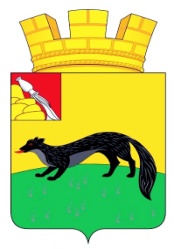 СОВЕТ НАРОДНЫХ ДЕПУТАТОВГОРОДСКОГО ПОСЕЛЕНИЯ – ГОРОД БОГУЧАРБОГУЧАРСКОГО МУНИЦИПАЛЬНОГО РАЙОНА ВОРОНЕЖСКОЙ ОБЛАСТИРЕШЕНИЕот « 13 » ноября 2020 года   № 36г. БогучарО внесении изменений в решение Совета народных депутатов городского поселения – город Богучар от 27.02.2018 № 208 «Об утверждении Положения об оказании материальной помощи отдельным категориям граждан, проживающим в городском поселении – город Богучар»В соответствии с Федеральным законом от 06.10.2003 № 131-ФЗ «Об общих принципах организации местного самоуправления в Российской Федерации», Уставом городского поселения – город Богучар, в целях обеспечения социальной поддержки отдельных категорий граждан, проживающих в городском поселении – город Богучар, Совет народных депутатов городского поселения – город Богучар, решил:1. Внести в решение Совета народных депутатов городского            поселения – город Богучар от 27.02.2018 № 208 «Об утверждении Положения об оказании материальной помощи отдельным категориям граждан, проживающим в городском поселении – город Богучар» следующие изменения:1.1. В приложении к решению «Положение об оказании материальной помощи отдельным категориям граждан, проживающим в городском поселении – город Богучар»:1.1.1. Пункт 4.4. части 4 изложить в следующей редакции:«4.4. Председателем Комиссии является глава администрации городского поселения – город Богучар. В отсутствие председателя Комиссии его обязанности исполняет заместитель председателя Комиссии. Секретарь Комиссии координирует подготовку документов, необходимых для заседания Комиссии, оповещает членов Комиссии о дате, месте и времени проведения заседания, ведет протокол заседания Комиссии.».1.1.2. Подпункт 5.2.2. пункта 5.2. части 5 изложить в следующей редакции:	«5.2.2. до 20 000 (двадцати тысяч) рублей в связи со стихийным бедствием или с другим чрезвычайным обстоятельством, а также заявителям, которые являются членами семей лиц, погибших в результате стихийных бедствий или других чрезвычайных обстоятельств.».	1.1.3. Абзац 8 пункта 6.3. части 6 изложить в следующей редакции:	«При обращении за материальной помощью на восстановительные, строительные, ремонтные и другие работы жилого дома граждане, обратившиеся за материальной помощью, должны представить в администрацию  городского поселения – город Богучар вместе с заявлением установленной формы (согласно приложению к настоящему Положению) следующие документы:	- копию паспорта или иного документа, удостоверяющего личность заявителя; 	- копию паспорта или иного документа, удостоверяющего личность законного представителя гражданина, подавшего заявление;	- номер лицевого счета;	- справку о пожаре из отдела надзорной деятельности и профилактической работы по Богучарскому району управления надзорной деятельности и профилактической работы Главного управления МЧС России по Воронежской области; 	- копии документов, подтверждающих право собственности на данный объект.».	1.1.4. Абзац 2 пункта 7.1. части 7 изложить в следующей редакции:	«Материальная помощь выдается путем перечисления денежных средств на расчетный счет, указанный гражданином.».	1.1.5. Абзац 5 пункта 7.3. части 7 изложить в следующей редакции:	«- Почётным гражданам города Богучара.».2. Обнародовать настоящее решение на территории городского поселения – город Богучар Богучарского муниципального района Воронежской области и на официальном сайте администрации в сети «Интернет».3. Настоящее решение вступает в силу с момента обнародования.4. Контроль за исполнением настоящего решения возложить на постоянную комиссию Совета народных депутатов городского поселения – город Богучар по бюджету, налогам, финансам и предпринимательству, депутатской этике, торговле, общественному питанию, законности и правопорядку (Аусева Н.Г.).Глава городского поселения –город Богучар							В.Д. Енин